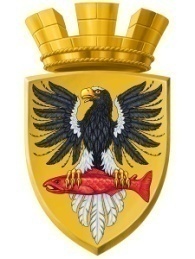 МУНИЦИПАЛЬНОЕ ОБРАЗОВАНИЕ«ЕЛИЗОВСКОЕ ГОРОДСКОЕ ПОСЕЛЕНИЕ»Собрание депутатов Елизовского городского поселенияТРЕТИЙ СОЗЫВ, СОРОК ПЕРВАЯ СЕССИЯРЕШЕНИЕ№ 735г. Елизово								10 сентября 2020 годаРассмотрев проект муниципального нормативного правового акта «Перечень услуг, которые являются необходимыми и обязательными для предоставления муниципальных услуг, и предоставляются организациями, участвующими в предоставлении администрацией Елизовского городского поселения муниципальных услуг», внесенный Главой администрации Елизовского городского поселения, в соответствии сФедеральным законом от 06.10.2003 № 131-ФЗ «Об общих принципах организации местного самоуправления в Российской Федерации», пунктом 3 части 1 статьи 9 Федерального закона от 27.07.2010 № 210-ФЗ «Об организации предоставления государственных и муниципальных услуг», Уставом Елизовского городского поселения Елизовского муниципального района в Камчатском краеСобрание депутатов Елизовского городского поселенияРЕШИЛО:Принять муниципальный нормативный правой акт «Перечень услуг, которые являются необходимыми и обязательными для предоставления муниципальных услуг, и предоставляются организациями, участвующими в предоставлении администрацией Елизовского городского поселения муниципальных услуг».2.	Направить муниципальный нормативный правой акт «Перечень услуг, которые являются необходимыми и обязательными для предоставления муниципальных услуг, и предоставляются организациями, участвующими в предоставлении администрацией Елизовского городского поселения муниципальных услуг» Главе Елизовского городского поселения для подписания и опубликования (обнародования).Глава Елизовского городского поселения –председатель Собрания депутатовЕлизовского городского поселения  			                   Е.И. РябцеваЕЛИЗОВСКИЙ МУНИЦИПАЛЬНЫЙ РАЙОН«ЕЛИЗОВСКОЕ ГОРОДСКОЕ ПОСЕЛЕНИЕ»Муниципальный нормативный правовой актПеречень услуг, которые являются необходимыми и обязательными для предоставления муниципальных услуг, и предоставляются организациями, участвующими в предоставлении администрацией Елизовского городского поселения муниципальных услугПринят Решением Собрания депутатов Елизовского городского поселения № 735 от10 сентября 2020 годаСтатья 1.Перечень услуг, которые являются необходимыми и обязательными для предоставления муниципальных услуг, и предоставляются организациями, участвующими в предоставлении администрацией Елизовского городского поселения муниципальных услуг:1.	разработка проектной документации строительства/реконструкции объекта недвижимости;2.	разработка проектной документации переустройства и (или) перепланировки переводимого помещения;3.	экспертиза проектной документации;4.	подтверждение соответствия параметров построенного, реконструированного объекта капитального строительства проектной документации, в том числе требованиям оснащенности объекта капитального строительства приборами учета используемых энергетических ресурсов, и подписанного лицом, осуществляющим строительство;5.	подтверждение соответствия построенного, реконструированного объекта капитального строительства техническим условиям и подписание представителями организаций, осуществляющих эксплуатацию сетей инженерно-технического обеспечения;6.	подготовка схемы, отображающей расположение построенного, реконструированного объекта капитального строительства, расположение сетей инженерно-технического обеспечения в границах земельного участка и планировочной организации земельного участка и подписанной лицом, осуществляющим строительство;7.	выдача заключения органа государственного строительного надзора;8.	заключение договора обязательного страхования гражданской ответственности владельца опасного объекта за причинение вреда в результате аварии на опасном объекте в соответствии с законодательством Российской Федерации об обязательном страховании гражданской ответственности владельца опасного объекта за причинение вреда в результате аварии на опасном объекте;9.	подготовка технического плана объекта капитального строительства;10.	подготовка межевого плана земельного участка;11.	осуществление государственного кадастрового учета земельных участков;12.	государственная регистрация прав на недвижимое имущество и сделок с ним;13.	выдача справки об отнесении объекта к объектам регионального или местного значения;14.	выдача документа, подтверждающего принадлежность гражданина к категории граждан, обладающих правом на первоочередное или внеочередное приобретение земельных участков;15.	выдача документа, подтверждающего членство заявителя в некоммерческой организации, созданной гражданами, для комплексного освоения территории в целях индивидуального жилищного. строительства/ведения садоводства, огородничества, дачного хозяйства;16.	выдача решения общего собрания членов некоммерческой организации, созданной гражданами, для комплексного освоения территории в целях индивидуального жилищного строительства, о распределении испрашиваемого земельного участка заявителю;17.	выдача решения органа некоммерческой организации созданной гражданами, для ведения садоводства, огородничества, дачного хозяйства, о распределении земельного участка заявителю;18.	выдача заключения специализированной организации, проводившей обследование многоквартирного дома;19.	выдача заключения проектно-изыскательской организации по результатам обследования элементов ограждающих и несущих конструкций жилого помещения;20.	выдача акта согласования местоположения границ земельного участка;21.	выдача схемы расположения земельного участка на кадастровом плане территории;22.	выдача акта приёмки объекта капитального строительства;23.	выдача копии поквартирной карточки;24.	выдача справки о составе семьи;25.	подготовка нотариально удостоверенной копии учредительных документов;26.	выдача документа об оценочной (рыночной) стоимости объекта недвижимости;27.	выдача справки о наличии или отсутствии зарегистрированных до 2000 года прав на объекты недвижимости имущества, при отсутствии сведений в Едином государственном реестре прав на недвижимое имущество и сделок с ним.Статья 2.	Перечень услуг, которые являются необходимыми и обязательными для предоставления муниципальных услуг, указанный в статье 1 настоящего муниципального нормативного правового акта, размещается на официальном сайтеадминистрации Елизовского городского поселения, официальных сайтах организаций участвующих в предоставлении муниципальных услуг, а также в информационно-телекоммуникационной сети «Интернет» на едином портале государственных и муниципальных услуг.Статья 3.	Признать утратившим силу муниципальный нормативный правовой акт «Перечень услуг, которые являются необходимыми и обязательными для предоставления муниципальных услуг, и предоставляются организациями, участвующими в предоставлении администрацией Елизовского городского поселения муниципальных услуг» № 29-НПА от 17.02.2012, утвержденный Решением Собрания депутатов Елизовского городского поселения от 16.02.2012 № 239.Статья 4.	Настоящий муниципальный нормативный правовой акт вступает в силу после его официального опубликования (обнародования).Глава Елизовского городского поселения				Е.И. Рябцева№ 213- НПА от 11 сентября 2020 годаО принятии муниципального нормативного правового акта«Перечень услуг, которые являются необходимыми и обязательными для предоставления муниципальных услуг, и предоставляются организациями, участвующими в предоставлении администрацией Елизовского городского поселения муниципальных услуг»